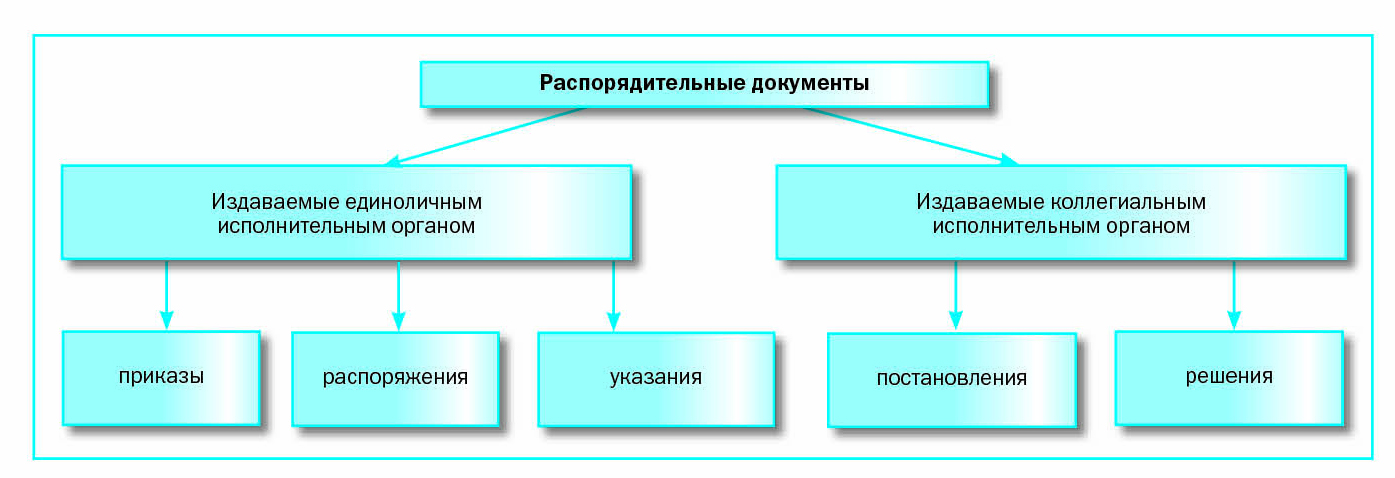 СОСТАВ РАСПОРЯДИТЕЛЬНОЙ ДОКУМЕНТАЦИИК распорядительной документации относятся:постановления;решения;приказы;распоряжения;указания.Постановление – правовой акт, принимаемый высшим и некоторыми центральными органами коллегиального управления в целях разрешения наиболее важных и принципиальных задач, стоящих перед данными органами, и установления стабильных норм, правил поведения[1].Решение – правовой акт коллегиального или совещательного органа министерств, ведомств, комитетов, общественных организаций, ученых советов НИИ, вузов, а также cоветов директоров предприятий в целях разрешения наиболее важных вопросов их деятельности.Приказ – правовой акт, издаваемый руководителем органа государственного управления (его структурного подразделения), действующим на основе единоначалия, в целях разрешения основных и оперативных задач, стоящих перед данным органом. В отдельных случаях может касаться широкого круга организаций и должностных лиц, независимо от подчиненности.Распоряжение – правовой акт, издаваемый единолично руководителем, главным образом, коллегиального органа государственного управления в целях разрешения оперативных вопросов. Как правило, имеет ограниченный срок действия и касается узкого круга организаций, должностных лиц и граждан.Указание – правовой акт, издаваемый органом государственного управления преимущественно по вопросам информационно-методического характера, а также по вопросам, связанным с организацией исполнения приказов, инструкций и других актов данного органа и вышестоящих органов управления.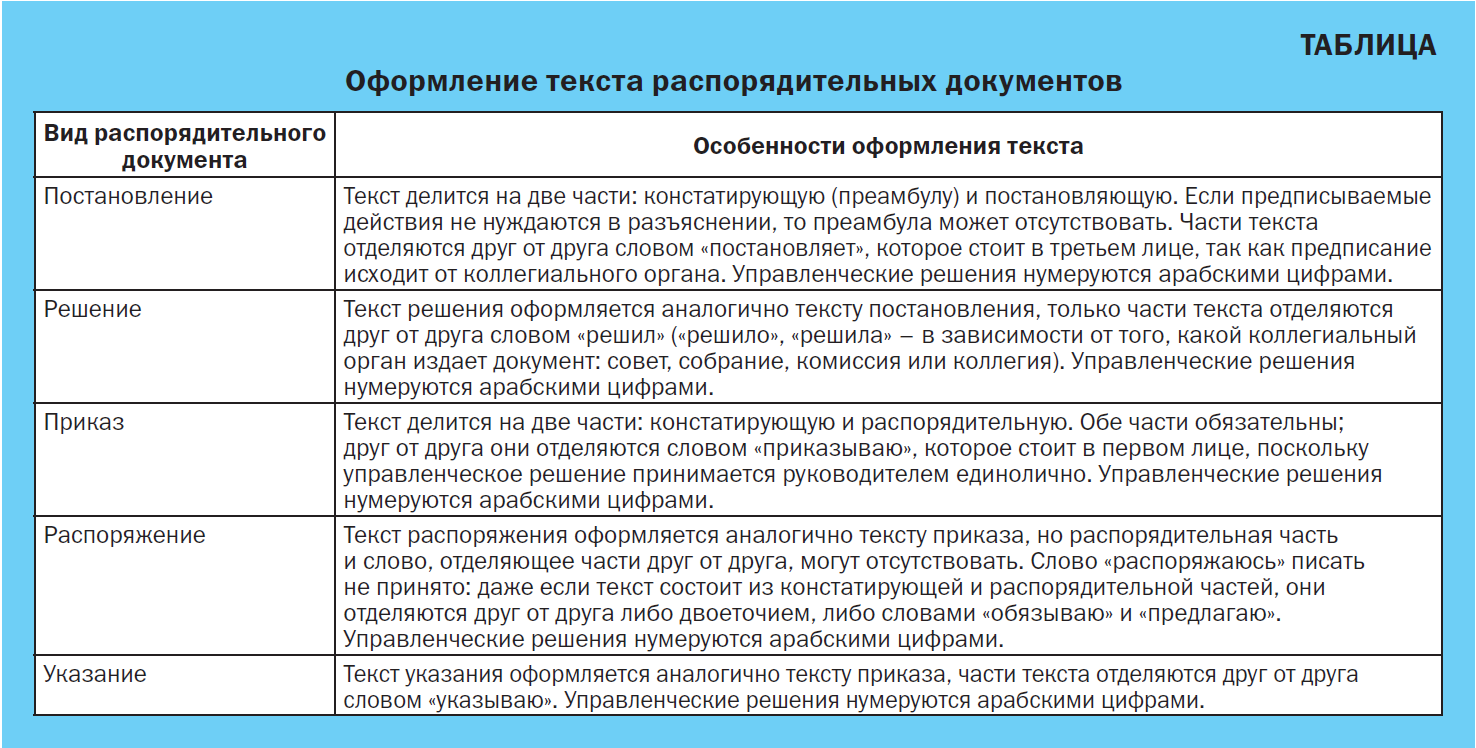 ■Приказ, несомненно, является наиболее распространенным из всех распорядительных документов. Даже в самой маленькой организации есть необходимый минимум приказов (в отличие от других видов распорядительной документации).Различают следующие виды приказов:• по основной деятельности;• по административно-хозяйственной деятельности (АХД);• по личному составу.К приказам по АХД относятся приказы, касающиеся:• соблюдения правил внутреннего распорядка деятельности;• эксплуатации зданий и помещений;• транспортного обслуживания, внутренней связи;• обеспечения безопасности организации.■ РаспоряжениеРуководитель организации может издать распоряжение наряду с приказом, а может также наделить бессрочным правом издавать распоряжения топ-менеджеров по направлениям. При этом каждое распоряжение будет действовать в границах направления: дирекции, департамента, управления 